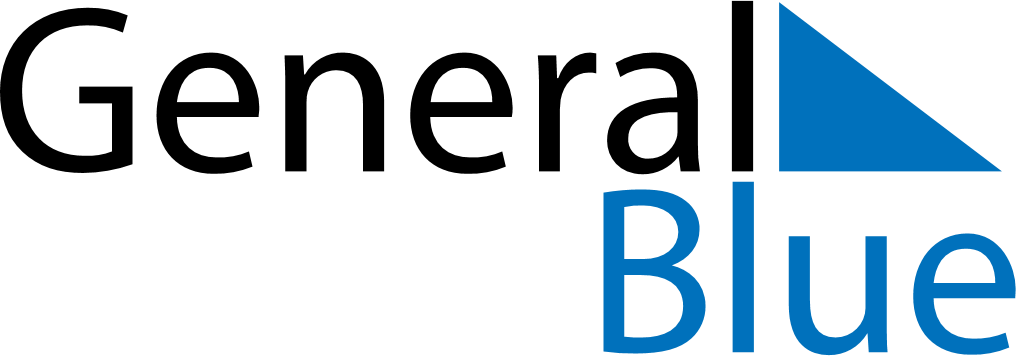 Daily PlannerMay 26, 2024 - June 1, 2024Daily PlannerMay 26, 2024 - June 1, 2024Daily PlannerMay 26, 2024 - June 1, 2024Daily PlannerMay 26, 2024 - June 1, 2024Daily PlannerMay 26, 2024 - June 1, 2024Daily PlannerMay 26, 2024 - June 1, 2024Daily Planner SundayMay 26MondayMay 27TuesdayMay 28WednesdayMay 29ThursdayMay 30 FridayMay 31 SaturdayJun 01MorningAfternoonEvening